Пример резюме логопедаФИОДата рождения: xx.xx.xxxx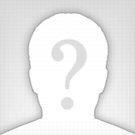 Город: МоскваМоб. телефон: +7 (000) 000 00 00E-mail: xxxxxxxxxxx@gmail.comОсновные данные:Желаемая должность:ЛогопедЗанятость: постояннаяОпыт работы: от 5 летИностранные языки: английскийОпыт работы:2013 – 2016МКДОУ Детский сад №1581ЛогопедОбязанности:Диагностика, коррекция, профилактика речевых нарушений у дошкольников;развитие фонематического восприятия, звукобуквенный анализ и синтез;коррекция звукопроизношения, развитие словарного запаса, работа над лексико-грамматическими категориями;развитие памяти, внимания, мышления.развитие связной речи.2011 – 2013МКДОУ Детский сад №3187ЛогопедОбязанности:Индивидуальные и групповые занятия с детьми;работа, направленная на максимальную коррекцию отклонений в развитии;обследование детей, определение структуры и степени выраженности имеющегося у них дефекта;групповые и индивидуальные занятия по исправлению отклонений в развитии, восстановлению нарушенных функций;консультирование педагогических работников и родителей по применению специальных методов и приемов оказания помощи детям, имеющим отклонения в развитии.Образование:2006 – 2011Высшее, гуманитарное:Педагогический Университет,ЛогопедПрофессиональные навыки:Высшая категория логопеда;знание новейших методик преподавания;умение планировать и грамотно организовывать рабочий процесс;опыт работы с учащимися разного уровня;знание основ психологии, дефектологии.О себе:Пунктуальность;ответственность;коммуникабельность;грамотная речь;не имею вредных привычек.